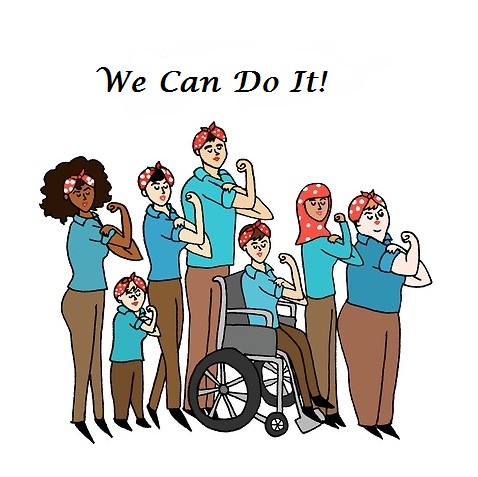 2015 Disability Support Professionals ConferenceSponsored in partnership by theDC Coalition of Providers for Persons with Intellectual and Developmental DisabilitiesDC Department on Disability Services and Quality Trust for Individuals with DisabilitiesConference Sponsorship OpportunitiesBecome a sponsor and be recognized as a proponent of professional development for disability support professionals.Sponsorship levels availableGold - $1,500($1,600 Non Coalition Member rate)Seven (7) free conference registrationsCompany name/logo on conference promotional materials and tote bagCompany name/logo on event signageAcknowledgment during program and company name on learning materialsCompany name announced at eventSilver - $1250($1350 Non Coalition Member rate)Five (5) free conference registrationsCompany name on conference promotional materials and tote bagCompany name on event signageAcknowledgment during program and company name on learning materialsCompany name announced at eventBronze - $1000($1100 Non Coalition Member rate)Four (4) free conference registrationsCompany name on conference promotional materialsAcknowledgment during program and company name placed on learning materialsCompany name announced at eventSponsorship Terms & Conditions: To receive recognition in all the 2015 registration materials, sponsorships must be reserved by Sept., 1, 2014. All payments received are non-refundable.For more information about these and other sponsorship opportunities, please contact                                             Danielle Darby, Chief Operations Officer at ddarby@rcmofwashington.com or 202-789-1930Conference Sponsorship FormName of organization (as it should appear in materials):_______________________________________________________Address:________________________________________________________    Suite or Room #:_____________City:___________________________________________	State: ______________      Zip:___________________Executive Director/CEO: _________________________________________________________________________Sponsorship Contact:____________________________________________________________________________Sponsorship Level:         Gold $ 1,500:______               Silver $ 1250:______                       Bronze $ 1000:______Non-Coalition Member Rate:	  $ 1,600______		   $ 1350 ______		             $ 1100______Paragraph about your organization or mission statement: (For Gold and Silver sponsors only, limit 50 words)__________________________________________________________________________________________________________________________________________________________________________________________________________________________________________________________________________________________________________________________________________________________________________________________________________________________________________________________________________________________________________________________________________________________________________________________________________________________________________Name of attendees included with your sponsorship: (Gold 7 attendees/ Silver 5 attendees/ Bronze 4 attendees)________________________________________________________________________________________________________________________________________________________________________________________________________________________________________________________________________________________________________________________________________________________________________________________________________________________________________________________________Please mail your completed form and payment to (make checks payable to:  DC Coalition) United Cerebral PalsyAttn:  Kathleen Bjerknes, Treasurer3135 8th Street, NEWashington, DC  20017 Gold level sponsors please send an electronic version of your logo of your organization as PDF or eps. fileand email to pholton@dcqualitytrust.org